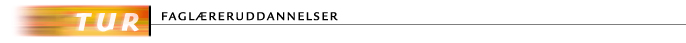 Hotel Kolding Fjord Fjordvej 154, 6000 Kolding Rutevejledning. http://tinyurl.com/hfx4jgeVejledende program2. maj11.30 – 12.00 	Ankomst og registrering12.00 – 13.00 	Frokost13.00 – 13.15 	Åbning af konferencen, praktiske oplysninger 13.15 – 14.15   Integration af arbejdsmiljøfaglige elementer i transportuddannelserne, BAR transport og engros samt TUR14.15 - 14.45	Højresvingsulykker, hvordan bruges materialet, Lone Hald, Specialkonsulent i Rådet for Sikker Trafik 14.45 – 15.00 	Pause15.00 – 16.15 	Ny teknologi i branchen og hvad så? Finn Helmer, Salgsdirektør hos WorldTrack16.15 – 17.00	Fjernundervisning muligheder og udfordringer med baggrund i TUR projekt, Jes-Peter Nielsen, Forlagsredaktør og teknisk support, TUR Forlag18.00 –	Middag og kollegial erfaringsudveksling3. maj7.00 – 8.00	Morgenmad8.00 – 9.30 	Politiets kontrol af transportbranchen, Tungvognscenter Syd 	9.30 – 10.00	Nyt fra Multitest, Michael Andersen, Teknisk konsulent for Multitest, TUR 10.00 – 10.45	Nyt fra Trafik- og Byggestyrelsen, Johnny Bengtsson, Inspektør10.45 – 11.00	Pause11.00 – 12.15	Den forandringsparate arbejdsplads, Michael Svendsen Foredragsholder og HR-konsulent12.15 – 12.30 	Afrunding og opsamling af konferencen.12.30   	Frokost